カトリックミサ式次第（先唱入り）　２０２２年１２月開祭入祭の歌・入祭唱先：立ちましょう。先：入祭の歌　　　　典礼聖歌（カトリック聖歌）・・・・・・・・・・番。司： 父と子と聖霊のみ名によって。会：　アーメン。司：　主イエス・キリストの恵み、神の愛、聖霊の交わりが皆さんとともに。会：　また、あなたとともに。司：　（今日のミサの意向は・・・・・・・・・・・・・のために捧げられます。）回心司：　皆さん、聖なる祭儀を行う前に、わたしたちの罪を認め、ゆるしを願いましょう。司： 全能の神と、会： 兄弟姉妹の皆さんに告白します。わたしは、思い、ことば、行ない、怠りによって、たびたび罪を犯しました。聖母マリア、すべての天使と聖人、そして兄弟姉妹の皆さん、罪深いわたしのために神に祈ってください。司： 全能の神、いつくしみ深い父がわたしたちの罪をゆるし、永遠のいのちに導いてくださいますように。会： アーメン。いつくしみの賛歌　（キリエ）　先：いつくしみの賛歌　　　　　典礼聖歌・・・・・・・・・・番。【歌わない場合は↓】  司：　主よ、いつくしみを。  会：　主よ、いつくしみをわたしたちに。  司：　キリスト、いつくしみを。  会：　キリスト、いつくしみをわたしたちに。  司：　主よ、いつくしみを。  会：　主よ、いつくしみをわたしたちに。栄光の賛歌　　　（待降節と四旬節には歌いません。）天には神に栄光地にはみ心にかなう人に平和。神なる主、天の王、全能の父なる神よ。わたしたちは主をほめ、主をたたえ、主を拝み、主をあがめ、主の大いなる栄光のゆえに感謝をささげます。主なる御ひとり子、イエス・キリストよ、神なる主、神の子羊、父のみ子よ、世の罪を取り除く主よ、いつくしみをわたしたちに。世の罪を取り除く主よ、わたしたちの願いを聞き入れてください。父の右に座しておられる主よ、いつくしみをわたしたちに。ただひとり聖なるかた、すべてを越える唯一の主、イエス・キリストよ、聖霊とともに父なる神の栄光のうちに。アーメン。集会祈願司：　祈りましょう・・・・・・・・・・・・・・・・・・・・聖霊による一致のうちに、あなたとともに神であり、世々とこしえに生き、治められる御子、わたしたちの主イエス・キリストによって。会：アーメン。先：お掛けください。ことばの典礼第１朗読朗読者　　　　・・・・・・神のみことば。会：神に感謝。先：（朗読者が席に戻り5秒沈黙の後）答唱詩編　　　　　典礼聖歌・・・・・・・・番答唱詩篇
典礼聖歌第２朗読朗読者　　　　・・・・・・神のみことば。会：神に感謝。先：（朗読者が席に戻り5秒沈黙の後）立ちましょう。アレルヤ唱（詠唱）典礼聖歌・・・・・・・・番アレルヤ唱　　　　（四旬節は詠唱）福音朗読司：主は皆さんのともに。会：またあなたとともに。司：〇〇〇による福音。会：主に栄光。--福音朗読--司：主のみことば。会：キリストに賛美。先：お掛けください説教先：（司祭が席に戻り5秒～１０秒沈黙の後）立ちましょう。信仰宣言　　　　使徒信条司：それでは信仰宣言を唱えましょう。一同：　天地の創造主、全能の父である神を信じます。父のひとり子、わたしたちの主イエス・キリストを信じます。主は聖霊によってやどり、おとめマリアから生まれ、ポンティオ・ピラトのもとで苦しみを受け、十字架に付けられて死に、葬られ、陰府に下り、三日目に死者のうちから復活し、天に昇って、全能の父である神の右の座に着き、生者と死者を裁くために来られます。聖霊を信じ、聖なる普遍の教会、聖徒の交わり、罪のゆるし、からだの復活、永遠の命を信じます。アーメン。共同祈願司：(例)・・・・・・・・・・・・・・・・・・・・神に信頼して祈りましょう。信徒：(例)・・・・・・・・・・・・・・・・・・できますように。会：　例）神よ、わたしたちの祈りを聞き入れてください。 繰り返し  司：・・・・・・・・・・・・・・・ますように。わたしたちの主イエス・キリストによって。アーメン。先：（共同祈願が終わったら）お掛けください。典礼聖歌（カトリック聖歌）・・・・・・・・番感謝の典礼（奉納行列）　　パンとぶどう酒の奉納・ミサ献金の奉納　司：  皆さん、ともにささげるこのいけにえを、全能の父である神が受け入れてくださるように祈りましょう。会：  神の栄光と賛美のため、またわたしたちと全教会のために、あなたの手を通しておささげするいけにえを、神が受け入れてくださいますように。奉納祈願司：皆さん祈りましょう・・・・・・・・・・・・・・・・できますように。わたしたちの主イエス・ キリストによって。会：　アーメン。奉献文　　（エウカリスティアの祈り）司：主は皆さんとともに会：またあなたとともに司：心をこめて会：神を仰ぎ司：賛美と感謝をささげましょう会：それはとうとい大切な務めです叙唱　　
司：「聖なる父、全能、永遠の神、・・・・・・・・・・・・・・・・・・・・・・・・・・・・・・・・・・・・・・・終わりなくほめ歌います。」感謝の賛歌　　（サンクトゥス） 　先：  聖なる、会：  聖なる、聖なる神、すべてを治める神なる主。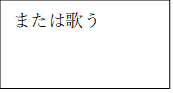 主の栄光は天地に満つ。天には神にホザンナ。主の名によって来られるかたに賛美。天には神にホザンナ。第２奉献文　司：まことに聖なる神、すべての聖性の源である父よ、いま聖霊を注ぎ、この供えものを聖なるものとしてください。わたしたちの為に主イエス・ キリストの御からだと  ♰ 御血になりますように。  主イエスはすすんで受難に向かう前に、パンを取り、感謝をささげ、裂いて、弟子に与えて仰せになりました。「皆、これを取って食べなさい。　これはあなたがたのために渡されるわたしのからだ（である）。」食事の後に同じように杯を取り、感謝をささげ、弟子に与えて仰せになりました。「皆、これを受けて飲みなさい。これはわたしの血の杯、あなたがたと多くの人のために流されて罪のゆるしとなる新しい永遠の契約の血（である）」。これをわたしの記念として行いなさい。」記念唱司：   信仰の神秘会：  主よ、あなたの死を告げ知らせ、復活をほめたたえます。再び来られるときまで。司：　聖なる父よ、わたしたちは、いま、主イエスの死と復活の記念を行い、み前であなたに奉仕できることを感謝し、いのちのパンと救いの杯をささげます。キリストの御からだと御血に　ともにあずかるわたしたちが　聖霊によって一つに結ばれますように。「世界に広がるあなたの教会を思い起こし、教皇○○○、私たちの司教○○○、すべての奉仕者とともに、あなたの民をまことの愛で満たしてください。この世からあなたのもとに召された○○、○○・・・を心に留めてください。洗礼によってキリストの死に結ばれた者がその復活にも結ばれますように。また復活の希望をもって眠りについたわたしたちの兄弟姉妹と　あなたのいつくしみのうちに亡くなったすべての人を心に留め、あなたの光の中に受け入れて下さい。いま、ここに集う、わたしたちをあわれみ、神の母おとめマリアと聖ヨセフ、使徒とすべての時代の聖人とともに永遠のいのちに　あずからせてください。御子イエス・キリストを通してあなたをほめたたえることができますように。司：　キリストによって,キリストとともに,キリストのうちに、聖霊の交わりの中で全能の神、父であるあなたに、すべての誉れと栄光は、世々に至るまで。会：　アーメン。交わりの儀　　（コムニオ）主の祈り司：　主の教えを守り、みことばに従い、つつしんで主の祈りを唱えましょう。一同：天におられるわたしたちの父よ、み名が聖とされますように、み国が来ますように。み心が天に行われるとおり、地にも行われますように。わたしたちの日ごとの糧を今日もお与えください。わたしたちの罪をお赦しください、わたしたちも人を赦します。わたしたちを誘惑におちいらせず、悪からお救いください。副文司：  いつくしみ深い父よ、すべての悪からわたしたちを救い、世界に平和をお与え下さい。あなたのあわれみに支えられて、罪から解放され、すべての困難に打ち勝つことができまように。わたしたちの希望、救い主イエス・キリストが来られるのを待ち望んでいます。会： 国と力と栄光は、永遠にあなたのもの。司：主イエス・キリスト、あなたは使徒に仰せになりました。「私は平和を残し、私の平和をあなたがたに与える。」主よ、私たちの罪ではなく、教会の信仰をかえりみ、おことばのとおり教会に平和と一致をお与え下さい。あなたはまことのいのちすべてを導かれる神、世々とこしえに。会： アーメン。平和のあいさつ　（アニユス・デイ）　司： 　主の平和が、いつも皆さんとともに。会：  また、あなたとともに。司：  たがいに平和のあいさつを交わしましょう。会：　 主の平和。　　　   主の平和。パンの分割　・平和の賛歌先：平和の賛歌　典礼聖歌・・・・・・・・・・・番
先：　世の罪を取り除く神の子羊、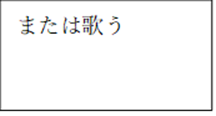 会：　いつくしみをわたしたちに。先：　世の罪を取り除く神の子羊会：　いつくしみをわたしたちに先：　世の罪を取り除く神の子羊会：　平和をわたしたちに司：　世の罪を取り除く神の子羊。　　　神の子羊の食卓に招かれた人は幸い。会：　主よ、わたしはあなたをお迎えするにふさわしい者ではありません。おことばをいただくだけで救われます。聖体拝領・拝領の歌先：【司祭がぶどう酒を飲み終え鐘が鳴ったら】お掛けください。拝領の歌　聖歌（カトリック聖歌）・・・・・・・・番【大祝日や未信者が多い時など聖体拝領の前に次のように言う】これからカトリック信者の聖体拝領が行われます。カトリック信者でない方は祝福を受けることができます。行列に加わって司祭の前まで進み「祝福をお願いします」と言って少し頭を下げながら祝福を受けて下さい。司：　キリストの御からだ拝領者：アーメン先：（司祭が拝領祈願を祈るために立った時）立ちましょう。拝領祈願司： 祈りましょう・・・・・・・・・・・・・・わたしたちの主　イエス・キリストによって。会：アーメン。閉祭先：これからお知らせがあります。お掛けください。お知らせ　　　　①②③・・・・・「召命を求める祈り」・・・・・（毎月第１週）派遣の祝福先：派遣の祝福です。立ちましょう。司：　 主は、皆さんとともに。会：　 また、あなたとともに。司：　 全能の神、父と✥子と聖霊の祝福が皆さんの上にありますように。会：　 アーメン。閉祭のことば司： 　感謝の祭儀を終わります。行きましょう、主の平和のうちに。　  会：　 神に感謝。閉祭の歌先：閉祭の歌　　典礼聖歌（カトリック聖歌）・・・・・・・・・・番